Дорожная карта по реализации образовательного процессаМБОУ «СОШ №1 им.Н.Н.Яковлева» на 2021-2022 учебный год 1полугодие в условиях предупреждения распространения
коронавирусной инфекции.Администрация МБОУ «СОШ №1 им.Н.Н.Яковлева» разработала дорожную карту по реализации образовательного процесса в период условий предупреждения распространения коронавирусной инфекции на первое полугодие 2020- 2021 учебного года с 1 сентября 2021 по 31 декабря 2021 г.Количество обучающихся на 30 сентября 2021 –676 обучающихся, из них начальное звено –318 обучающихся, среднее звено - 302 обучающихся, старшее звено –56 обучающихся.  В МБОУ «СОШ №1 им.Н.Н.Яковлева» все кабинеты соответствуют санитарно-гигиеническим нормативам, средняя площадь кабинетов от 32 квадратных метров до 54 квадратных метров.   Образовательный процесс будет организован с в очном формате, смешанной форме  исходя из эпидемиологической ситуации в г.Олекминске.  Классы распределены по определенным кабинетам:По заявлению родителей (законных представителей) и (или) по состоянию здоровья обучающегося на основании подтверждающих документов может быть изменена форма обучения на  обучение с использованием дистанционных  технологий,  а также по заявлению родителей (законных представителей) на форму семейного образования или самообразования с правом последующего прохождения промежуточной и государственной итоговой аттестации (ст. 17  п. 2 ФЗ-273).Организация учебного процесса осуществляется по  двумосновным входам и выходам с обязательной термометрией, обработкой рук антисептическими средствами и недопущением скопления обучающихся при входе. Также на входах нанесена разметка, соблюдение которой будет способствовать соблюдению социальной дистанции в 1,5 м.Расписание входа в здание:План-схема расположений средств антисептической обработки(расположение умывальников, дозаторов для рук , рециркуляторов)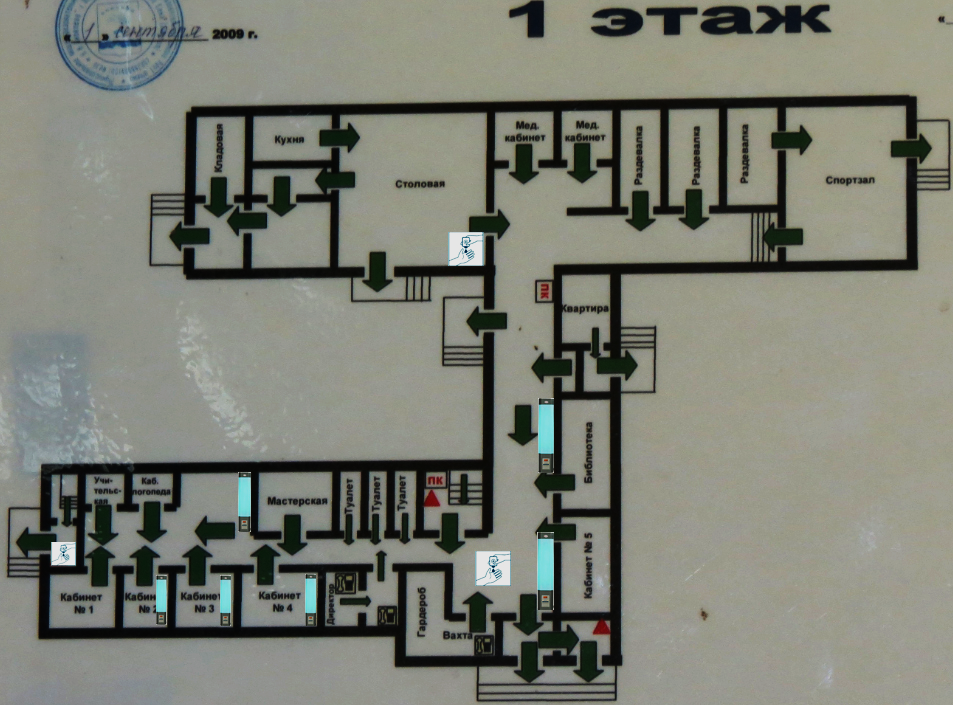 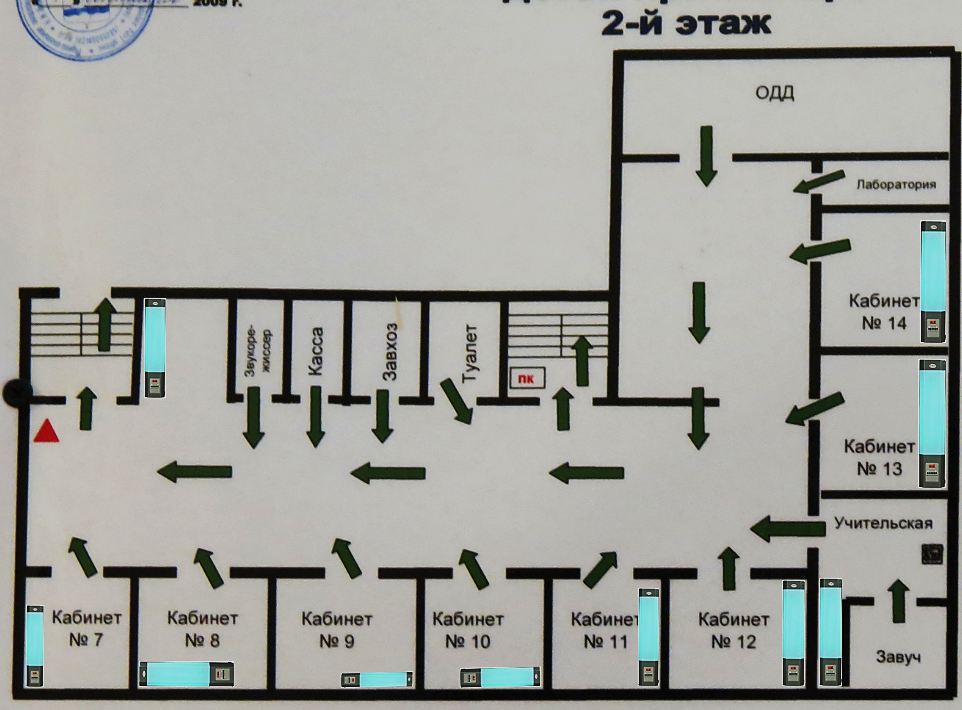 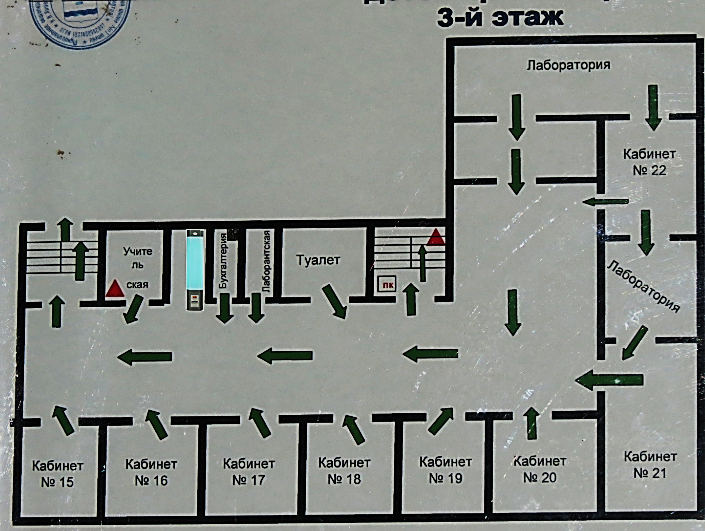 За каждым классом прикреплен один кабинет. Составлен график влажной уборки, санитарно- гигиенических мероприятий. Установлено расписание звонков.Расписание звонков учебных занятий в МБОУ «СОШ №1 им.Н.Н.Яковлева » на 2021-2022 учебный год со 2-11кл.Расписание звонков учебных занятий Обучение ступенчатое  по двум  группам согласно  расписания,   в целях недопущения скученности детей в образовательном учреждении.Питание обучающихся осуществляется в соответствии с расписанием звонков и с учетом дистанции.Не допускается проведение массовых мероприятий. Расписание звонков учебных занятий в МБОУ «СОШ №1 им.Н.Н.Яковлева» для 1 классов на 1 полугодие 2021-2022 учебного годаПосле 2 урока динамическая пауза№КлассыКол-во уч-сяКабинетПлощадь кабинета                ФИО зав кабинетами12а25№847,7 Жорняк Наталья Павловна22б29№948Слепцова Мария Анатольевна32в30№1149Акишева Людмила Алексеевна43а23№346,8Журавлева Галина Павловна53б28№1348,4Коротких Светлана Михайловна63в18№1552,1Егорова Роза Петровна74а26№748Орехова Людмила Викторовна84б27№1449Николаева Мария Валериевна94в30№451Тураканова Ульяна Васильевна101а29№1049,2Кузьмина Любовь Александровна111б28№1247,9Кокоткина Анна Ивановна121в25№565,5Егорова Виктория Юрьевна136а21№1849Тюнькова Людмила Анатольевна146б21№1664Николаева Мария Валерьевна156в28№660,2Феоктистова Вера Ивановна167а23+1№1948,3Титова Алена Аркадьевна177б23№2148Бурдина Татьяна Викторовна187в18№2750 Внукова Ирина Николаевна198а24№2048,2Филиппова Марина Михайловна208б22№2649,7Тимофеева Марина Львовна219а22№147,8Уткина Любовь Николаевна 229б24№2450Акимова Марина Яковлевна235а23№248 Люйден Елена Геннадьевна245б27№1748,9 Егорова Анисия Семеновна255в25№2351,3 Чистова Марина Анатольевна261032№2251,3 Ершова Надежда Семеновна271124№2549.7 Маркова Татьяна АгафоновнаВХОДКЛАССЫ1 поток    (с 08.00)1 поток    (с 08.00)Центральный №14в, 5а,5б, 5в, 9а, 9б, 10, 11Запасный №21а, 1б, 1в, 2а, 2б, 2в,  4а, 4б2 поток    (с 11.15)2 поток    (с 11.15)Центральный №12а, 3в, 6а, 6б, 6в, 7а, 7б, 7в,8а, 8бЗапасный №22б, 2в,3а, 3б, УрокПродолжительность урокаПеременаПитание в столовойОбеззараживание воздуха и проветривание кабинета108.30 – 09.10151абв,2абв1абв,2абв209.25 – 10.0520 3абв, 4абв 3абв, 310.25 – 11.05204абв,5абв,  4абв, 5абв,  411.25 – 12.05156абв,7абв 6абв,7абв 512.20 – 13.0010 8аб,9аб  8аб,9аб 613.10 – 13.501010107.14.00- 14.40101111814.50-15.30109.15.40-16.20101016.30-17.10I смена по 35 мин очное обучениеI смена по 35 мин очное обучение108.30 -09.05209.30 -10.05Динамическая пауза 40 мин310.45 – 11.20411.30 – 12.05